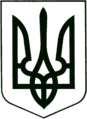 УКРАЇНА
МОГИЛІВ-ПОДІЛЬСЬКА МІСЬКА РАДА
ВІННИЦЬКОЇ ОБЛАСТІВИКОНАВЧИЙ КОМІТЕТ                                                           РІШЕННЯ №435Від 01.12.2022р.                                              м. Могилів-ПодільськийПро надання статусу дитини, позбавленої батьківського піклуванняКеруючись ст. 34 Закону України «Про місцеве самоврядування в Україні», ст.ст. 5, 11, 12 Закону України «Про забезпечення організаційно-правових умов соціального захисту дітей-сиріт та дітей, позбавлених батьківського піклування», відповідно до ст.ст. 243, 244 Сімейного кодексу України, постанови Кабінету Міністрів України від 24.09.2008 року №866 «Питання діяльності органів опіки та піклування, пов’язані із захистом прав дітей», розглянувши подання служби у справах дітей Могилів-Подільської міської ради, з метою гарантії державної підтримки дітей-сиріт та дітей, позбавлених батьківського піклування, сприяння забезпеченню реалізації прав дитини на життя, охорону здоров’я, освіту, соціальний захист, сімейне виховання та всебічний розвиток, -виконком міської ради ВИРІШИВ:          1. Надати статус дитини, позбавленої батьківського піклування, ___________________, ___________ року народження, так як її батько, ____________, перебуває у розшуку як зниклий безвісти за особливих обставин або визнаний таким, що зник безвісти за особливих обставин, що підтверджується витягом з Єдиного реєстру досудових розслідувань (номер кримінального провадження: _________________, дата реєстрації провадження (виділення матеріалів досудового розслідування): __________р.).          Матір дитини, ___________________, померла _________ року (свідоцтво про смерть серія ____ №______, видане _________ року виконавчим комітетом Старявської сільської ради Старосамбірського району Львівської області).           Дитина тимчасово влаштована в сім’ю хрещеної матері, _____________, ___________ року народження, яка зареєстрована за адресою: Вінницька область, м. Могилів – Подільський, вул. _____________, буд. ___, корп. __, кв. ____, проживає за адресою: Вінницька область, м. Могилів – Подільський, вул. ______________, буд. ___, кв. ___, до вирішення питання влаштування дитини в сімейні форми виховання.            2. Контроль за виконанням даного рішення покласти на заступника   міського голови з питань діяльності виконавчих органів Слободянюка М.В..                Міський голова                                                           Геннадій ГЛУХМАНЮК